Society Member Presents Society Publication Oct 25 2018Jim Thacker, Quartermaster of the War of 1812 Society in the Commonwealth of Virginia presented a copy of the society's First Addendum of the Burials of War of 1812 Veterans in Virginia to the Richmond Family History Center on October 25, 218. Receiving the publication is Ms. Diana L. Wilber of the Center.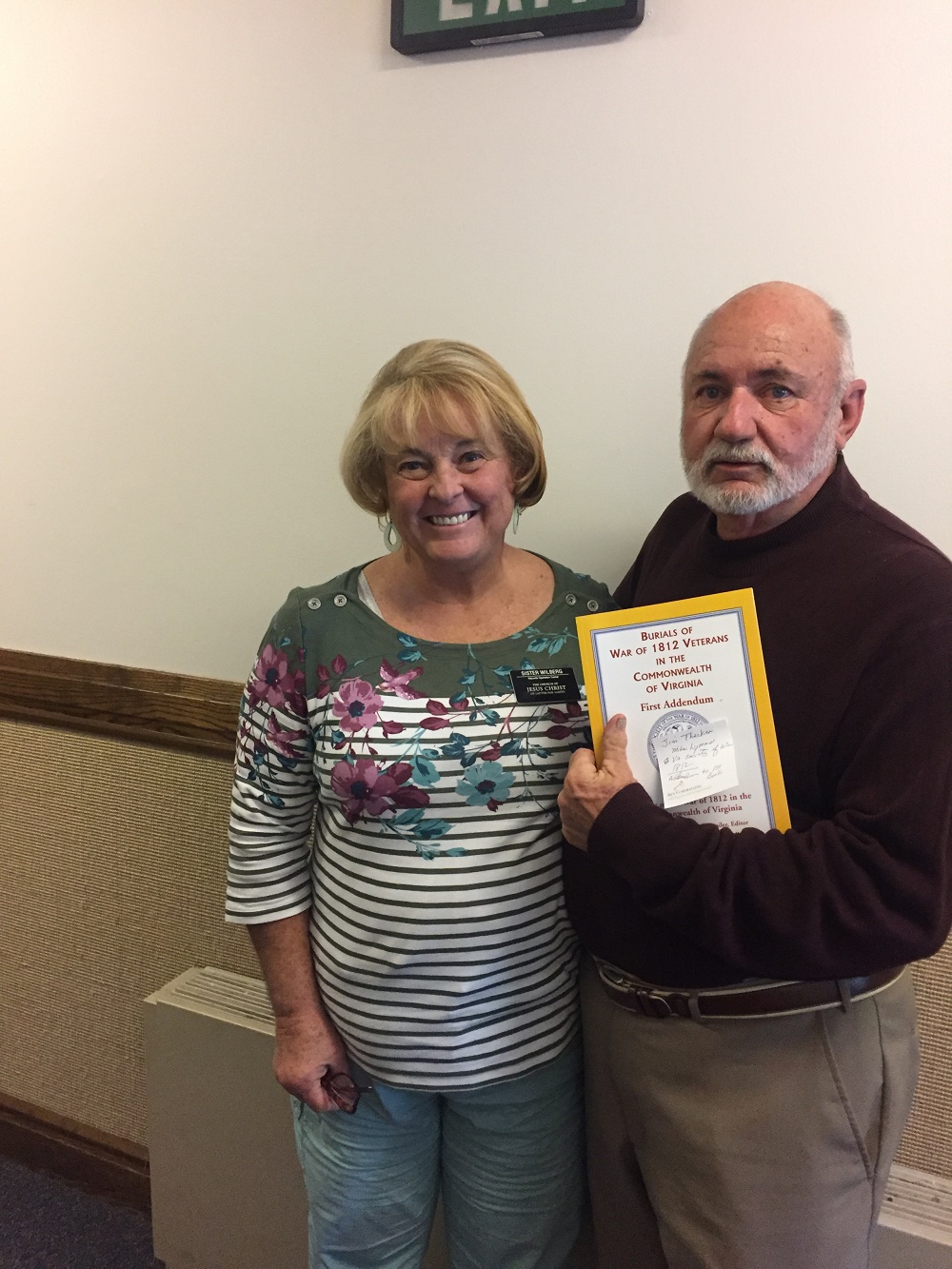 